Муниципальное дошкольное образовательное  автономное  учреждение                                                                            детский сад № 10   «Казачок» г. Новокубанска                                                                                                                                                    Памятка для родителейОСТОРОЖНО – ВОДА                Помните: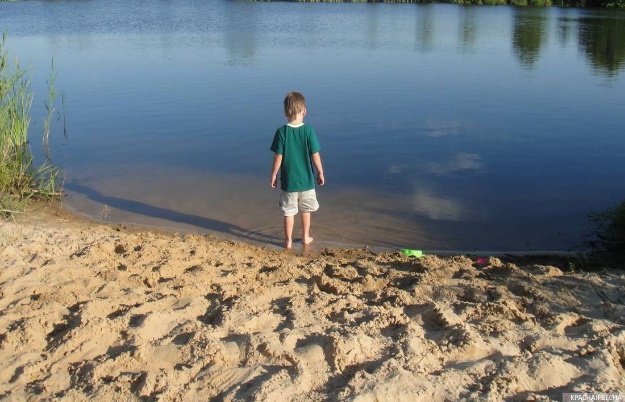 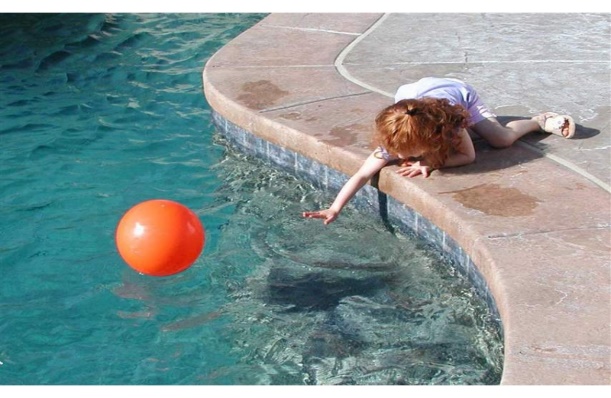 Вы отвечаете за жизнь и здоровье ваших детей! Не оставляйте детей без присмотра  при отдыхе на водных объектах! Не отпускайте детей гулять вблизи водоемов! За купающимися детьми должно вестись непрерывное наблюдение со стороны взрослых.Не позволяйте играть детям в опасных местах, где они могут упасть в воду.Не оставляйте ребенка одного в воде, даже если он находится в спасательном жилете или на нем надет спасательный круг. Научите ребенка не бояться звать на помощьПомните, что купание в необорудованных местах опасно для жизни и здоровья Вас и ваших детей.5. Не разрешайте детям и не устраивайте сами во время купания шумные игры на воде – это опасно!6. Не поручайте присмотр за детьми при купании старшим братьям, сестрам и малознакомым людям.Объясните своему ребенку:— на воде нельзя в шутку топить своих приятелей, неожиданно набрасываться на них, дергать плывущих за руки и за ноги, сталкивать в воду.В экстренных случаях звоните по телефону «112, 101». Будьте осторожны на водоемах!                                                                    Подготовила воспитатель: Агаджанян Р.С.         Наш адрес:    352241, Краснодарский край, г. Новокубанск,                                                                                 ул. Парковая 2А,  эл. адрес: nvk-kazachok@yandex.ru